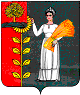 Администрация сельского поселения Каверинский  сельсоветДобринского муниципального района Липецкой областиРоссийской ФедерацииПОСТАНОВЛЕНИЕс. Паршиновка22.03.2016 г.                                                                                                                    № 14О Положении                                                                                                    «О порядке сообщения   отдельными категориями лиц                                 о получении подарка в связи с протокольными мероприятиями, служебными командировками и другими официальными мероприятиями, участие в которых связано  с исполнением служебных (должностных) обязанностей, сдачи и оценки подарка, реализации (выкупа) и зачисления средств, вырученных от его реализации»          В соответствии с Федеральным законом от 06.10.2003 N 131-ФЗ "Об общих принципах организации местного самоуправления в Российской Федерации", постановлением Правительства Российской Федерации от 09.01.2014 N 10 "О порядке сообщения отдельными категориями лиц о получении подарка в связи с протокольными мероприятиями, служебными командировками и другими официальными мероприятиями, участие в которых связано с исполнением служебных (должностных) обязанностей, сдачи и оценки подарка, реализации (выкупа) и зачисления средств, вырученных от его реализации", Федеральным законом от 02.03.2007 N 25-ФЗ "О муниципальной службе в Российской Федерации",   администрация сельского поселения Каверинский сельсовет ПОСТАНОВЛЯЕТ:          1. Утвердить прилагаемое Положение «О порядке   сообщения отдельными категориями лиц о получении подарка в связи с протокольными мероприятиями, служебными командировками и другими официальными мероприятиями, участие в которых связано с исполнением служебных (должностных) обязанностей, сдаче и оценке подарка, реализации (выкупе) и зачисления средств, вырученных от его реализации».
        2.Настоящее постановление вступает в силу со дня его обнародования.
        3.Настоящее постановление подлежит обнародованию и размещению
в информационно-телекоммуникационной сети "Интернет" на сайте сельского поселения Каверинский сельсовет.       4. Контроль исполнения настоящего постановления оставляю за собой.Глава   сельского поселенияКаверинский сельсовет                                                      В.Г.ЯковлевУТВЕРЖДЕНО
постановлением администрации 
сельского поселения
Каверинский сельсовет
"22" марта  2016 г. № 14
ПОЛОЖЕНИЕ
«О  ПОРЯДКЕ СООБЩЕНИЯ ОТДЕЛЬНЫМИ КАТЕГОРИЯМИ ЛИЦ О ПОЛУЧЕНИИ
ПОДАРКА В СВЯЗИ С ПРОТОКОЛЬНЫМИ МЕРОПРИЯТИЯМИ, СЛУЖЕБНЫМИ
КОМАНДИРОВКАМИ И ДРУГИМИ ОФИЦИАЛЬНЫМИ МЕРОПРИЯТИЯМИ,
УЧАСТИЕ В КОТОРЫХ СВЯЗАНО С ИСПОЛНЕНИЕМ ИМИ СЛУЖЕБНЫХ
(ДОЛЖНОСТНЫХ) ОБЯЗАННОСТЕЙ, СДАЧЕ И ОЦЕНКЕ ПОДАРКА,
РЕАЛИЗАЦИИ (ВЫКУПЕ) И ЗАЧИСЛЕНИИ СРЕДСТВ,
ВЫРУЧЕННЫХ ОТ ЕГО РЕАЛИЗАЦИИ»            1. Настоящее положение определяет порядок сообщения лицами, замещающими муниципальные должности, муниципальными служащими администрации сельского поселения Каверинский сельсовет Добринского района (далее - лица, замещающие муниципальные должности, служащие, работники), о получении подарка в связи с протокольными мероприятиями, служебными командировками и другими официальными мероприятиями, участие в которых связано с их должностным положением или исполнением ими служебных (должностных) обязанностей, порядок сдачи и оценки подарка, реализации (выкупа) и зачисления средств, вырученных от его реализации.
          2. Для целей настоящего Положения используются следующие понятия:
         1) подарок, полученный в связи с протокольными мероприятиями, служебными командировками и другими официальными мероприятиями - подарок, полученный лицом, замещающим муниципальную должность, служащим, работником от физических (юридических) лиц, которые осуществляют дарение исходя из должностного положения одаряемого или исполнения им служебных (должностных) обязанностей, за исключением канцелярских принадлежностей, которые в рамках протокольных мероприятий, служебных командировок и других официальных мероприятий предоставлены каждому участнику указанных мероприятий в целях исполнения им своих служебных (должностных) обязанностей, цветов и ценных подарков, которые вручены в качестве поощрения (награды);
       2) получение подарка в связи с протокольными мероприятиями, служебными командировками и другими официальными мероприятиями, участие в которых связано с исполнением служебных (должностных) обязанностей - получение лицом, замещающим муниципальную должность, служащим, работником лично или через посредника от физических (юридических) лиц подарка в рамках осуществления деятельности, предусмотренной должностным регламентом (должностной инструкцией), а также в связи с исполнением служебных (должностных) обязанностей в случаях, установленных федеральными законами и иными нормативными актами, определяющими особенности правового положения и специфику профессиональной служебной и трудовой деятельности указанных лиц.
      3. Лица, замещающие муниципальные должности, служащие, работники не вправе получать подарки от физических (юридических) лиц в связи с их должностным положением или исполнением ими служебных (должностных) обязанностей, за исключением подарков, полученных в связи с протокольными мероприятиями, служебными командировками и другими официальными мероприятиями, участие в которых связано с исполнением ими служебных (должностных) обязанностей.       4. Лица, замещающие муниципальные должности, служащие, работники обязаны в порядке, предусмотренном настоящим Положением, уведомлять обо всех случаях получения подарка в связи с протокольными мероприятиями, служебными командировками и другими официальными мероприятиями, участие в которых связано с исполнением ими служебных (должностных) обязанностей, муниципальный орган, фонд или иную организацию, в которых указанные лица проходят муниципальную службу или осуществляют трудовую деятельность.
        5. Уведомление о получении подарка в связи с протокольными мероприятиями, служебными командировками и другими официальными мероприятиями, участие в которых связано с исполнением служебных (должностных) обязанностей (далее - уведомление), составленное согласно приложению № 1, представляется не позднее 3 рабочих дней со дня получения подарка в уполномоченное структурное подразделение муниципального органа, в которых лицо, замещающее муниципальную должность, служащий, работник проходят муниципальную службу или осуществляют трудовую деятельность (далее - уполномоченное структурное подразделение). К уведомлению прилагаются документы (при их наличии), подтверждающие стоимость подарка (кассовый чек, товарный чек, иной документ об оплате (приобретении) подарка).
         В случае если подарок получен во время служебной командировки, уведомление представляется не позднее 3 рабочих дней со дня возвращения лица,                       получившего подарок, из служебной командировки.
        При невозможности подачи уведомления в сроки, указанные в абзацах первом и втором настоящего пункта, по причине, не зависящей от лица, замещающего муниципальную должность, служащего, работника, оно представляется не позднее следующего дня после ее устранения.
        6. Уведомление составляется в 2 экземплярах, один из которых возвращается лицу, представившему уведомление, с отметкой о регистрации, другой экземпляр направляется в комиссию по поступлению и выбытию активов муниципального органа, образованный в соответствии с законодательством о бухгалтерском учете (далее - комиссия).
       7. Подарок, стоимость которого подтверждается документами и превышает 3 тыс.. рублей либо стоимость которого получившим его служащему, работнику неизвестна, сдается ответственному лицу уполномоченного структурного подразделения, которое принимает его на хранение по акту приема-передачи не позднее 5 рабочих дней со дня регистрации уведомления в соответствующем журнале регистрации.
       8. Подарок, полученный лицом, замещающим муниципальную                                должность, независимо от его стоимости, подлежит передаче на хранение                                   в порядке, предусмотренном пунктом 7 настоящего Положения.
        9. До передачи подарка по акту приема-передачи ответственность в соответствии с законодательством Российской Федерации за утрату или повреждение                           подарка несет лицо, получившее подарок.
        10. В целях принятия к бухгалтерскому учету подарка в порядке, установленном законодательством Российской Федерации, определение его стоимости проводится                 на основе рыночной цены, действующей на дату принятия к учету подарка,                                 или   цены на аналогичную материальную ценность в сопоставимых условиях с привлечением при необходимости комиссии. Сведения о рыночной цене подтверждаются документально, а при невозможности документального подтверждения - экспертным путем.  Подарок возвращается сдавшему его лицу по акту приема-передачи в случае, если его стоимость не превышает 3 тыс. рублей.
       11. Уполномоченное лицо администрации сельского поселения  обеспечивает включение в установленном порядке принятого к бухгалтерскому учету подарка, стоимость которого превышает 3 тыс. рублей, в реестр муниципальной собственности сельского поселения Каверинский сельсовет Добринского района.
       12. Лицо, замещающее муниципальную должность, служащий, работник, сдавшие подарок, могут его выкупить, направив на имя работодателя соответствующее заявление не позднее двух месяцев со дня сдачи подарка.
         13. Уполномоченное лицо администрации сельского поселения  в течение                      3 месяцев со дня поступления заявления, указанного в пункте 12 настоящего Положения, организует оценку стоимости подарка для реализации (выкупа)                            и уведомляет в письменной форме лицо, подавшее заявление, о результатах оценки, после чего в течение месяца заявитель выкупает подарок по установленной в результате оценки стоимости или отказывается от выкупа.
         14. Подарок, в отношении которого не поступило заявление, указанное                              в пункте 12 настоящего Положения, может использоваться муниципальным органом             с учетом заключения комиссии о целесообразности использования подарка                         для обеспечения деятельности муниципального органа.
        15. В случае нецелесообразности использования подарка руководителем муниципального органа, принимается решение о реализации подарка и проведении оценки его стоимости для реализации (выкупа), осуществляемой посредством проведения торгов в порядке, предусмотренном законодательством Российской Федерации, Положением о приватизации муниципального имущества сельского поселения Каверинский сельсовет Добринского района.
      16. Оценка стоимости подарка для реализации (выкупа),                               предусмотренная пунктами 13 и 15 настоящего Положения, осуществляется субъектами   оценочной деятельности в соответствии с законодательством      Российской Федерации об оценочной деятельности.
       17. В случае если подарок не выкуплен или не реализован, главой сельского поселения принимается решение о повторной реализации подарка, либо о его безвозмездной передаче на баланс благотворительной организации, либо о его уничтожении в соответствии с законодательством Российской Федерации.
       18. Средства, вырученные от реализации (выкупа) подарка, зачисляются в доход местного бюджета в порядке, установленном бюджетным законодательством Российской Федерации.Приложение № 1к Положению          Уведомление о получении подарка                     ____________________________________________________                                                                                     (должностное лицо)                                                                                                                            _____________________________________________________                                                                                      органа местного самоуправления, ответственное  за профилактику                                  коррупционных и иных правонарушений)                                                                                                                 от _________________________________________________                                                                      (Ф.И.О., занимаемая должность)Уведомление о получении подарка от "__" ________ 20__ г.Извещаю о получении ______________________________________________________                                                                             (дата получения)подарка(ов) на _____________________________________________________________                           (наименование протокольного мероприятия, служебной                             командировки, другого официального мероприятия, место                      и дата проведения)Приложение: ______________________________________________________ на _______ листах.                                            (наименование документа)Лицо, представившее уведомление   _______     _________________________       «___»_______20_г.                                                         (подпись)             (расшифровка подписи)Лицо,     принявшее уведомление    ________            __________________  "______" _________ 20__ г.                                                             (подпись)        (расшифровка подписи)Регистрационный номер в журнале регистрации уведомлений ______       "__" _________ 20__ г.--------------------------------<*> Заполняется при наличии документов, подтверждающих стоимость подарка.Наименование подаркаХарактеристика подарка, его описаниеКоличество предметовСтоимость в рублях <*>1.	2.3.Итого